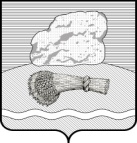 РОССИЙСКАЯ ФЕДЕРАЦИЯКАЛУЖСКАЯ ОБЛАСТЬ  ДУМИНИЧСКИЙ РАЙОНСЕЛЬСКАЯ  ДУМА  СЕЛЬСКОГО ПОСЕЛЕНИЯ«СЕЛО ЧЕРНЫШЕНО»Р Е Ш Е Н И Е 11 мая     2021 года                                                                                        № 23О разграничении имущества, находящегося в собственности муниципального образования, расположенного на территории Думиничского района       Руководствуясь Законом Калужской области от 26.09.2018г. №372-03 «О разграничении  имущества, находящегося в собственности муниципальных образований, расположенных на территории  Калужской области», ст. 50 Федерального закона от 06.10.2003 г. №131-Ф3 «Об общих принципах местного самоуправления в Российской Федерации», Уставом сельского поселения « Село Чернышено» сельская Дума РЕШИЛА:Утвердить согласованный Перечень имущества, находящегося всобственности муниципального образования сельского поселения « Село Чернышено»,подлежащего передаче в порядке разграничения в собственность муниципального района «Думиничский  район » (прилагается).Настоящее  Решение вступает в силу с даты его обнародования. Контроль за исполнением данного решения возложить на главу сельского поселения «Село Чернышено» Р.Н.Леонова.Глава сельского поселения                                                                Р.Н.Леонов	 Приложение к Решению сельской Думы СП«Село Чернышено»от  « 11 » 05   2021 г. N 23Перечень имущества, находящегося в собственности муниципального образования СП «Село Чернышено», подлежащего передаче в порядке разграничения муниципальному району «Думиничский район»Раздел 1. Муниципальные унитарные предприятия и муниципальные учрежденияРаздел 1. Муниципальные унитарные предприятия и муниципальные учрежденияРаздел 1. Муниципальные унитарные предприятия и муниципальные учрежденияРаздел 1. Муниципальные унитарные предприятия и муниципальные учрежденияРаздел 1. Муниципальные унитарные предприятия и муниципальные учреждения№ п/пПолное наименование муниципального унитарного предприятия, муниципального учрежденияОсновной государственный регистрационный номерЮридический адресИдентификационный номер налогоплательщика-----Раздел 1.1. Объект недвижимого имущества, принадлежащие муниципальным унитарным предприятиям, муниципальным учреждениям, подлежащим передаче в порядке разграничения, на праве хозяйственного ведения или оперативного управленияРаздел 1.1. Объект недвижимого имущества, принадлежащие муниципальным унитарным предприятиям, муниципальным учреждениям, подлежащим передаче в порядке разграничения, на праве хозяйственного ведения или оперативного управленияРаздел 1.1. Объект недвижимого имущества, принадлежащие муниципальным унитарным предприятиям, муниципальным учреждениям, подлежащим передаче в порядке разграничения, на праве хозяйственного ведения или оперативного управленияРаздел 1.1. Объект недвижимого имущества, принадлежащие муниципальным унитарным предприятиям, муниципальным учреждениям, подлежащим передаче в порядке разграничения, на праве хозяйственного ведения или оперативного управленияРаздел 1.1. Объект недвижимого имущества, принадлежащие муниципальным унитарным предприятиям, муниципальным учреждениям, подлежащим передаче в порядке разграничения, на праве хозяйственного ведения или оперативного управления№ п/пНаименование недвижимого имуществаМестонахождениеПлощадь (кв.м), протяженность (м)Кадастровый (условный) номер-----Раздел 2. Муниципальное имуществоРаздел 2. Муниципальное имуществоРаздел 2. Муниципальное имуществоРаздел 2. Муниципальное имуществоРаздел 2. Муниципальное имущество№ п/пНаименование имущества с указанием количестваМестонахождениеИндивидуализирующие характеристики(площадь (кв.м), протяженность (м), кадастровый (условный) номер недвижимого имущества; идентификационный номер (VIN), год изготовления, номера двигателя, шасси, кузова транспортного средства; инвентарный, серийный номер)Полное наименование муниципального унитарного предприятия, муниципального учреждения – владельца имущества1Сооружение нежилое (колодец)Калужская область, Думиничский район, с.Чернышено, ул.Пролетарская, возле дома №3Глубина 9,5 м. Кадастровый номер: 40:05:161001:1475Собственность сельского поселения «Село Чернышено» 2Сооружение нежилое (колодец)Калужская область, Думиничский район, с.Чернышено, ул.Ленина, возле дома №64Глубина 4,8 м. Кадастровый номер: 40:05:161001:1474Собственность сельского поселения «Село Чернышено»3Сооружение водозаборные (колодец)Калужская область, Думиничский район, с.Чернышено, ул.Набережная, в районе дома №4Глубина 6,3 м. Кадастровый номер: 40:05:161001:1698Собственность сельского поселения «Село Чернышено»4Шахтный колодецКалужская область, Думиничский район, с.Чернышено, ул.Сокольники, в районе дома №10Глубина 7,5 м. Кадастровый номер: 40:05:161001:1763Собственность сельского поселения «Село Чернышено»5Канализационные сети Калужская область, Думиниский район, с.ЧернышеноПротяженность 611 п.м.Кадастровый номер: 40:05:161001:1056Собственность сельского поселения «Село Чернышено»